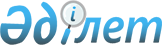 О внесении изменений в постановление Пленума Верховного Суда Казахской ССР N 14 от 22 декабря 1989 года "Об экспертизе по гражданским делам"
					
			Утративший силу
			
			
		
					Нормативное постановление Верховного Суда Республики Казахстан от 18 июня 2004 года N 15. Утратило силу нормативным постановлением Верховного суда Республики Казахстан от 25 ноября 2016 года № 9.

      Сноска. Утратило силу нормативным постановлением Верховного суда РК от 25.11.2016 № 9 (вводится в действие со дня первого официального опубликования).      В связи с изменениями законодательства Республики Казахстан, пленарное заседание Верховного Суда Республики Казахстан постановляет:       1. Внести следующие изменения в  постановление Пленума Верховного Суда Казахской ССР N 14 от 22 декабря 1989 года "Об экспертизе по гражданским делам": 

 

        1) в наименовании слова "Постановление Пленума Верховного Суда Казахской ССР" заменить словами "Нормативное постановление Верховного Суда Республики Казахстан"; 

 

        2) в преамбуле: 

      в абзацах первом и пятом слова "Пленум Верховного Суда Казахской ССР" заменить словами "пленарное заседание Верховного Суда Республики Казахстан"; 

 

        в абзаце втором слова "40, 42 ГПК" заменить словами " 40,   41  Гражданского процессуального кодекса Республики Казахстан (далее - ГПК)"; 

 

        в абзаце третьем слова "ст. 257" заменить словами "статья 305"; 

 

        3) в пункте 3: 

      в абзаце первом слова "статей 73, 74, 78 ГПК" заменить словами "статей  91,   93,   94,   95,   98  ГПК"; 

 

        в абзаце втором слова "ст. 221" заменить словами " статье 252 "; 

 

        4) в пункте 4 слова "ст. 73" заменить словами " статьей 91 "; 

 

        5) в пункте 5 слова "ст. 74" заменить словами " статья 93 "; 

 

        6) пункт 11 исключить. 

 

        2. Согласно  статье 4 Конституции Республики Казахстан настоящее нормативное постановление включается в состав действующего права, а также является общеобязательным и вводится в действие со дня официального опубликования.        Председатель Верховного Суда 

      Республики Казахстан       Судья Верховного Суда 

      Республики Казахстан, 

      секретарь пленарного заседания 
					© 2012. РГП на ПХВ «Институт законодательства и правовой информации Республики Казахстан» Министерства юстиции Республики Казахстан
				